Постановка задачи для работы с 1С: Бухгалтерия предприятия ред 3.0. (3.0.44.166)Состав работ: Необходимо создать ВПФ «Отчет агента» для документа «Реализация товаров и услуг».Реквизиты ВПФ:Макет:Красным зачеркнуто, что не должно попасть в макет. А так же пояснения куда необходимо добавить новые реквизиты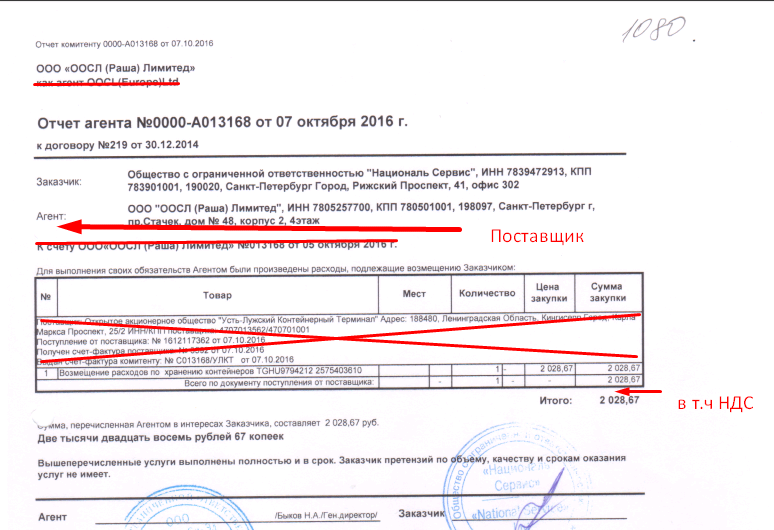 Наименование реквизитаТип реквизитаКомментарийШапкаШапкаШапкаНазвание организацииСправочник «Организации»Реквизит «Сокращенное наименование»Отчет агента №Отчет агента отДокумент «Реализация товаров и услуг» Реквизиты «Номер», «От»К договоруСправочник «Договоры»Реквизиты «Номер», «От» (В РТиУ реквизит «Договор»)ЗаказчикСправочник «Контрагенты»Реквизиты «Наименование», «ИНН», «КПП», «Юр. Адрес» (В РТиУ реквизит «Контрагент»)АгентСправочник «Организации»Реквизиты «Наименование», «ИНН», «КПП», «Юр. Адрес» (В РТиУ реквизит «Организация»)ПоставщикСправочник «Контрагенты»Реквизиты «Наименование», «ИНН», «КПП», «Юр. Адрес» (В РТиУ ТЧ «Агентские услуги», реквизит «Контрагент»)Для выполнения своих обязательств Агентом были произведены расходы, подлежащие возмещению Заказчиком:ТекстТабличная часть Табличная часть Табличная часть №ТоварСправочник «Номенклатура»Документ «Реализация товаров и услуг», табличная часть «Агентские услуги» , реквизит «Номенклатура»КоличествоЧислоДокумент «Реализация товаров и услуг», табличная часть «Агентские услуги» , реквизит «Количество»ЦенаЧислоДокумент «Реализация товаров и услуг», табличная часть «Агентские услуги» , реквизит «Цена»СуммаЧислоДокумент «Реализация товаров и услуг», табличная часть «Агентские услуги» , реквизит «Сумма»% НДСДокумент «Реализация товаров и услуг», табличная часть «Агентские услуги» , реквизит «% НДС»НДСЧислоДокумент «Реализация товаров и услуг», табличная часть «Агентские услуги» , реквизит «НДС»ВсегоЧислоДокумент «Реализация товаров и услуг», табличная часть «Агентские услуги» , реквизит «Всего»Всего по документу поступления от поставщикаСумма реквизитов «Всего» табличной частиПодвалПодвалПодвалВ том числе НДС()В скобках реквизит «% НДС», без скобок сумма реквизитов «НДС» по строкам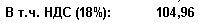 В т.ч НДС (10%)        20,30ИтогоСумма реквизитов «Всего» табличной частиСумма перечисленная Агентом в интересах Заказчика , составляет ___ руб. Реквизит «Итого»Итого, прописанные словами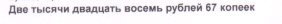 Вышеперечисленные услуги выполнены полностью и в срок. Заказчик претензий по объему, качеству и срокам оказания услуг не имеет.текстомАгентСправочник «Организации»Реквизит «Руководитель»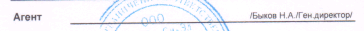 Заказчик